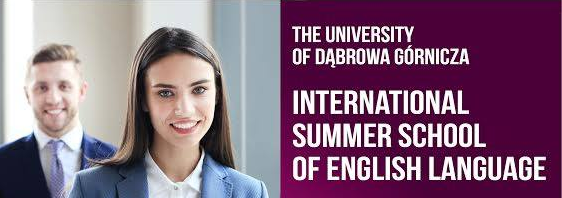 POLONYA’DA İNGİLİZCE YAZ OKULUYoğun İngilizce kursuGeziler, sosyal aktivitelerGri pasaport ile vizesiz gitme imkanı 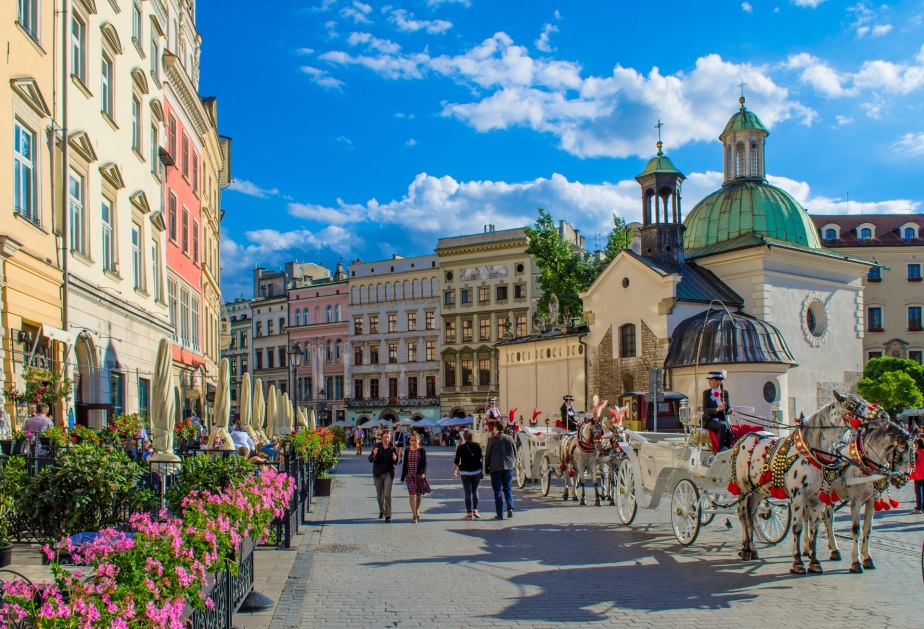 AYRINTILI BİLGİ VE BAŞVURULAR İÇİNhttp://isbirligi.comu.edu.tr/polonyada-ingilizce-yaz-okulu.htmlPOLONYA'DA İNGİLİZCE YAZ OKULU Üniversitemizin işbirliği içinde olduğu, Polonya'da bulunan  University of Dąbrowa Górnicza tarafından İngilizce Yaz Okulu düzenlenecektir. Program yoğun İngilizce kursu, geziler, sosyal aktiviteler içermektedir. YER : Krakow TARİHLER : Aşağıdaki tarihlerden birini seçebilirsiniz : 3 Temmuz    -12 Temmuz 2017
17 Temmuz - 26 Temmuz 2017
31 Temmuz - 9 Ağustos 2017
16 Ağustos - 25 Ağustos 2017PASAPORT (GRİ- HİZMET PASAPORTU İLE VİZESİZ GİTME AVANTAJI)Öğrencilere Gri pasaport (Hizmet Pasaportu) temin edilecektir bu şekilde öğrencilerin vize almaları gerekmeyecektir.SERTİFİKAProgram sonunda öğrencilere katılım sertifikası verilecektir. KONAKLAMA Öğrenciler öğrenci yurdunda her odada 2 kişi şeklinde kalacaklardır.   ÜCRET :İngilizce Yaz Okulu ücreti 500 Euro'dur. Bu ücret İngilizce dersleri, konaklama, havaalanı transferleri  ve sosyal faaliyetleri karşılamaktadır. Uçak bileti öğrenciye aittir.  SON BAŞVURU TARİHİ : 1 Haziran  2017AYRINTILI BİLGİ VE BAŞVURULAR İÇİN :http://isbirligi.comu.edu.tr/polonyada-ingilizce-yaz-okulu.html